Jeudi 2 avril 2020Chers parents et élèves,Bonjour. Voici les activités que je vous propose aujourd‘hui :-Faire trouver et écrire en attaché la date du jour par votre enfant(Je vous joins un document pour aider votre enfant à se repérer pour la date du jour (à imprimer). Nous sommes maintenant en avril, il faut expliquer l’attache du v et du r lorsque vous écrirez avril)-S’entrainer à écrire la lettre v en attaché, puis va, ve, vi, vo vu.-Apprendre le nom des animaux de la ferme en anglais, avec le lien suivant :https://youtu.be/lEGvJVcXnewou en tapant :Youtube Apprendre l’anglais aux enfants : les animaux de la ferme-Nommer les lettres de l alphabet capitales, script, cursives dans l’ordre et dans le désordre. -Colorier le nombre d’animaux demandé ( exercice joint)-Ecouter un document lu sur la vache.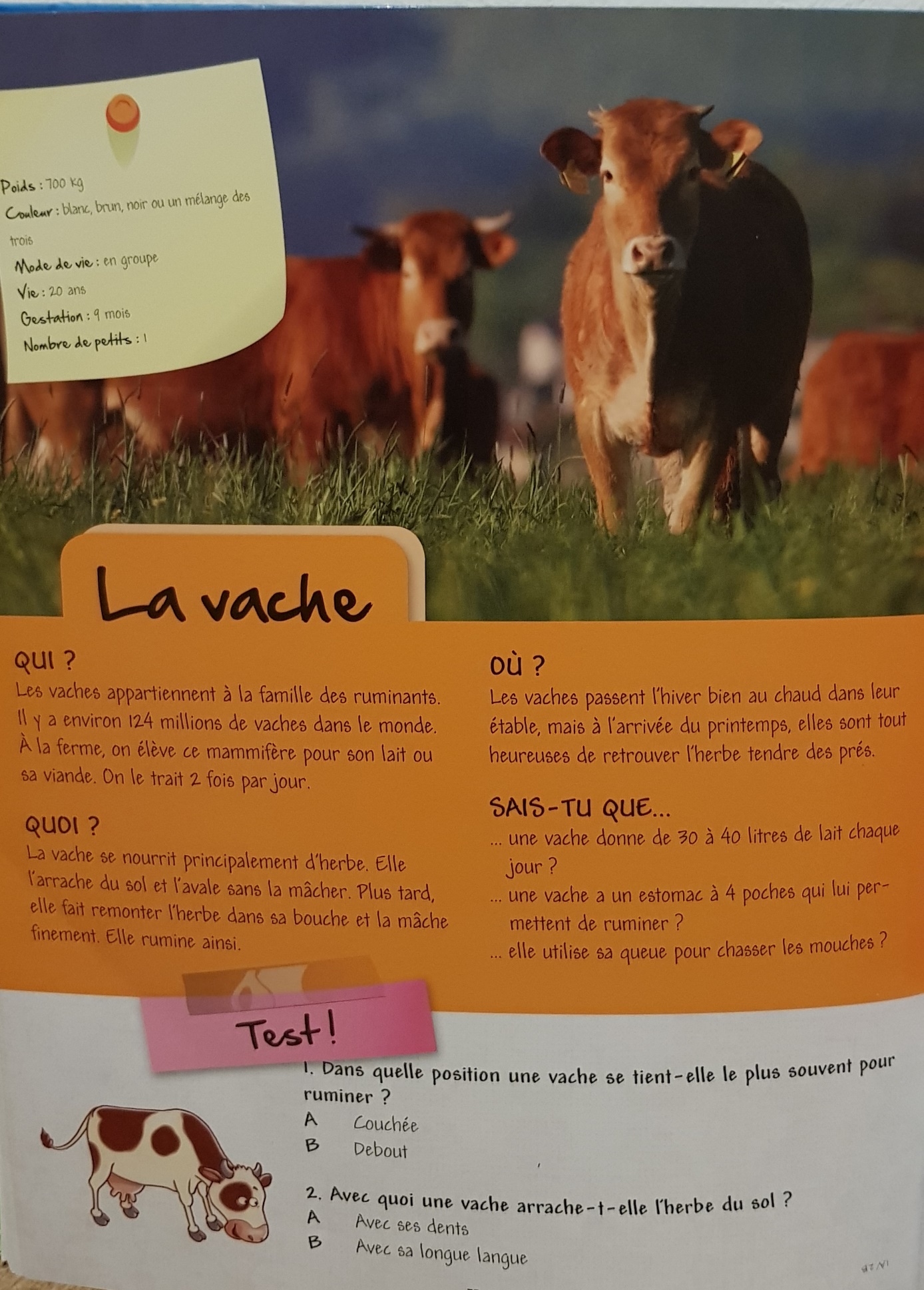 Répondre aux questions suivantes :1/Que mange la vache ? explique sa façon de faire ?La vache se nourrit d’herbe. Elle l’arrache du sol et l’avale sans la mâcher. Plus tard elle fait remonter l’herbe dans sa bouche et la mâche finement. Elle rumine.2/Comment les vaches chassent elles les mouches ? Avec leur queue.3/Avec quoi une vache arrache t elle l’herbe du sol ?Avec sa longue langue.-Ecrire et dessiner la vache et son veau Merci pour vos réponses et les photos des productions de votre enfant ! Des parents n’ ont pas d’imprimante, ou d’encre etc, c’est pourquoi je propose plutôt des activités que vous pouvez faire sur feuille blanche, ou oralement, à partir d’images ou de vidéos. Autant profiter d’internet et de l’ordinateur puisque nous travaillons avec cet outil.  Je continue à envoyer quand même quelques exercices à imprimer pour ceux qui ont une imprimante. Chaque parent réalisera les activités qui lui conviennent. Merci beaucoup de votre compréhension et de votre belle motivation !Cordialement,                                                                                                                                    S. Grondin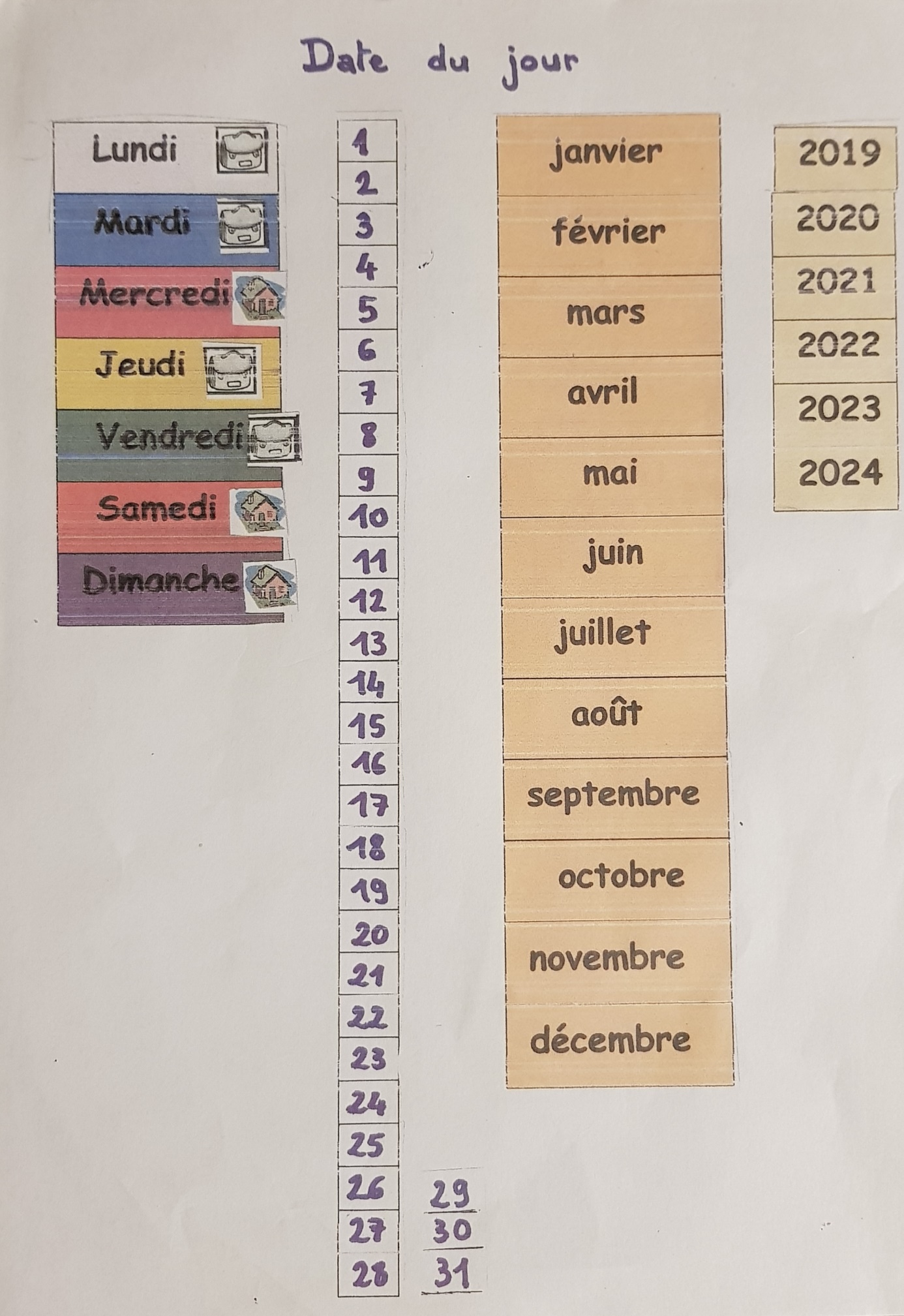 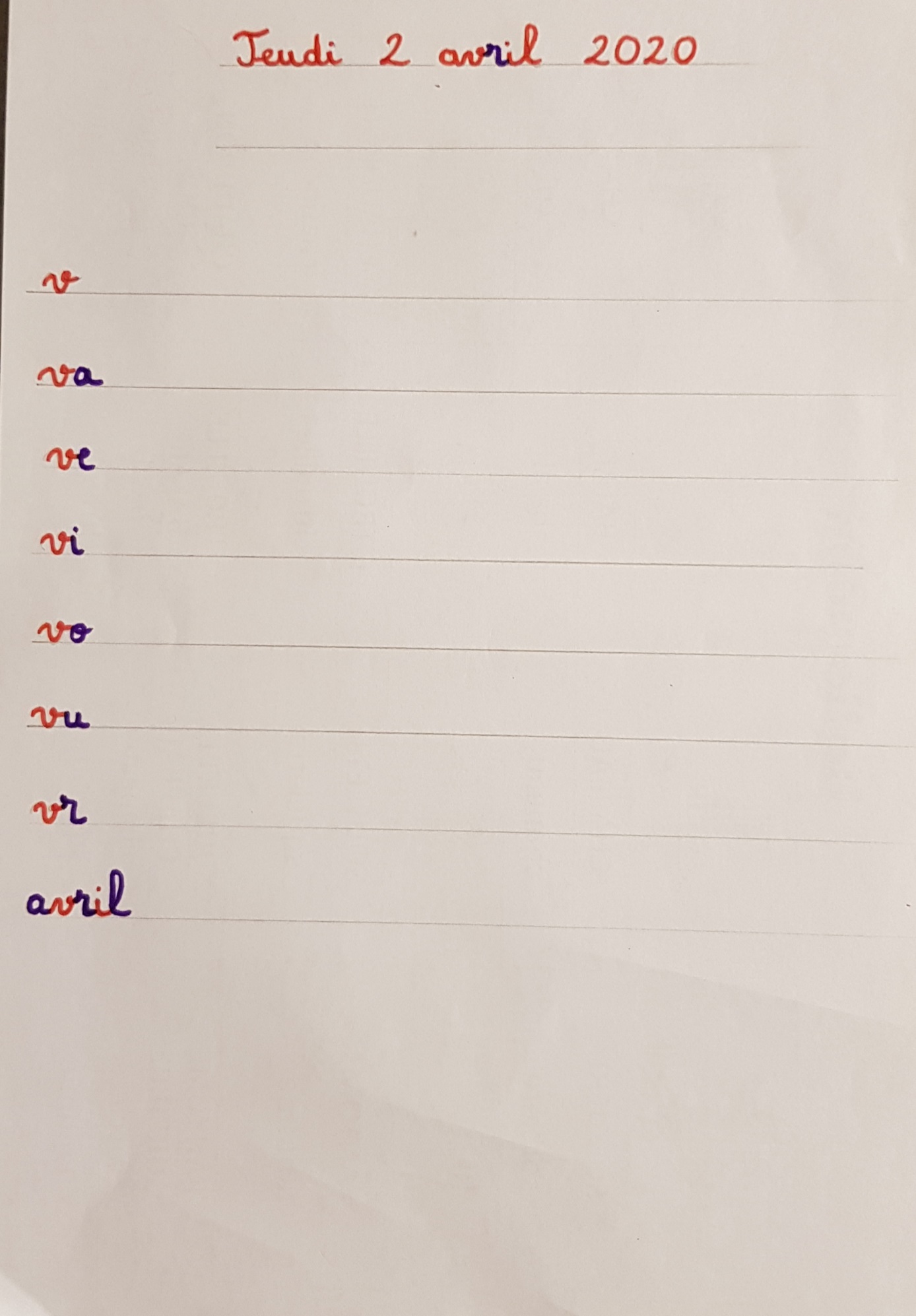 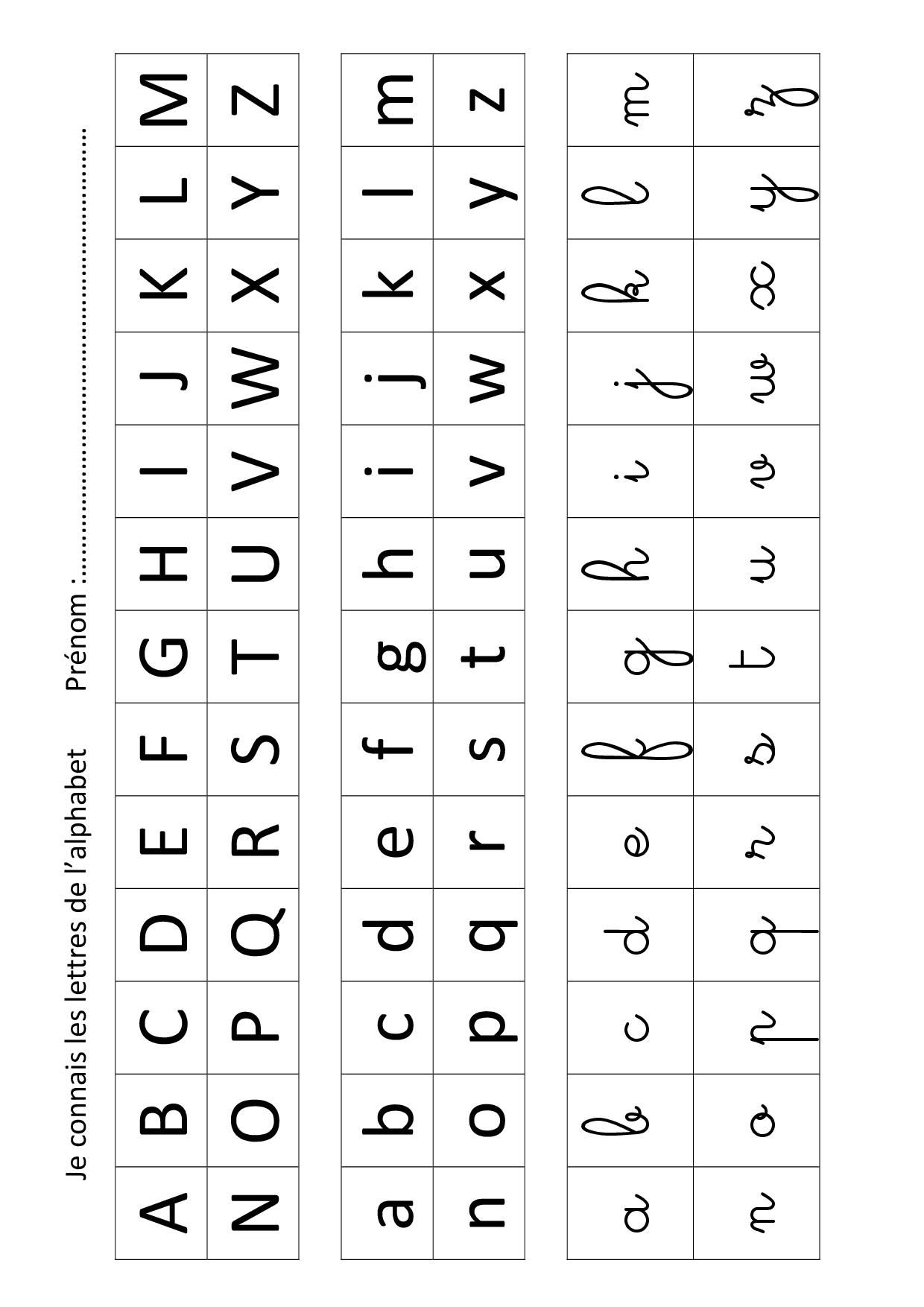 